Муниципальное общеобразовательное учреждение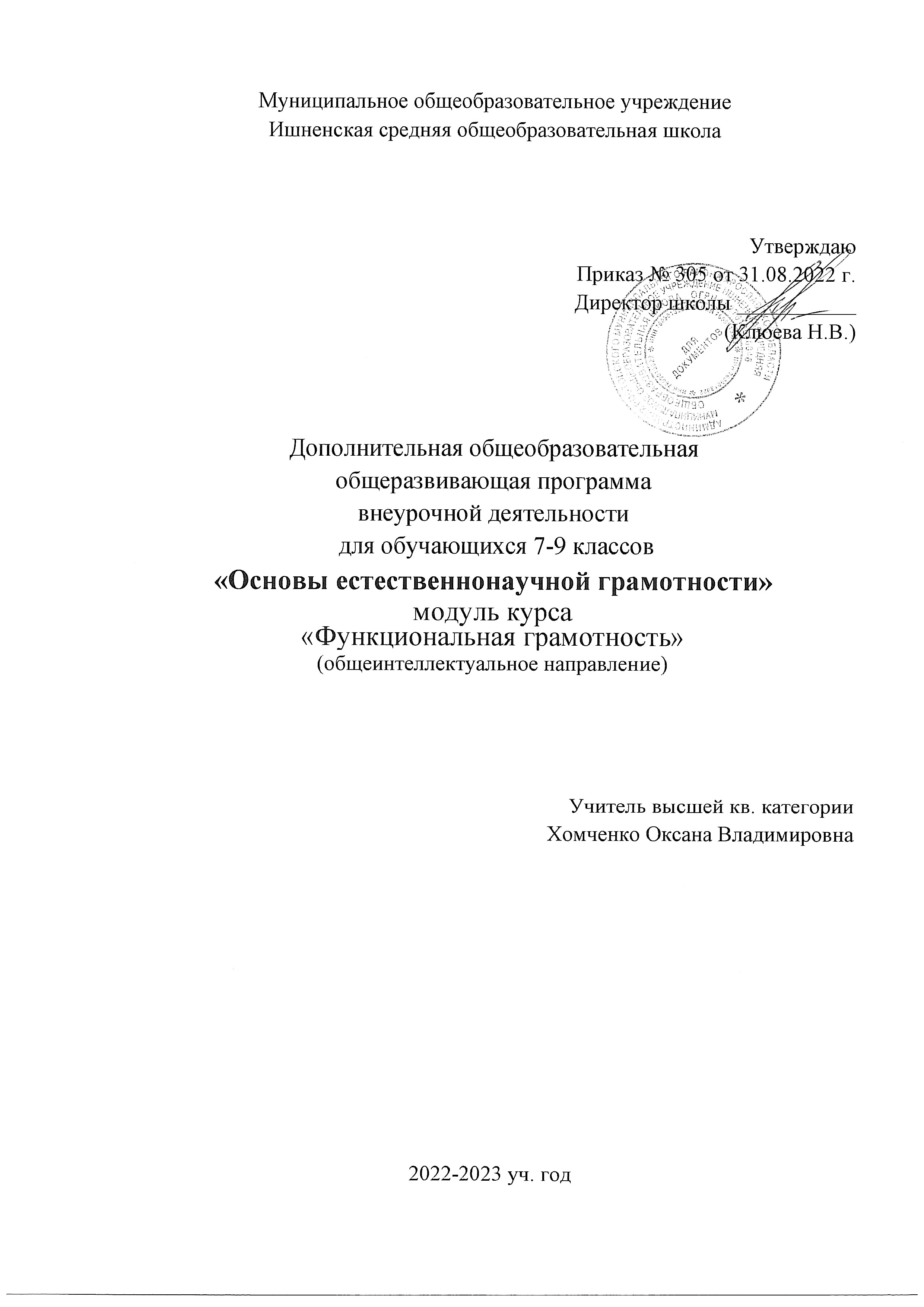 Ишненская средняя общеобразовательная школаУтверждаю                                                                                                                                                                                                        Приказ № 305 от 31.08.2022 г.                                                                                                                                                                    Директор школы ___________                                                                                                                                                                                                                                                                                                          (Клюева Н.В.)Дополнительная общеобразовательнаяобщеразвивающая программавнеурочной деятельности для обучающихся 7-9 классов«Основы естественнонаучной грамотности»модуль курса«Функциональная грамотность»(общеинтеллектуальное направление)учителя высшей кв. категории Хомченко Оксаны Владимировны2022-2023 уч. годПояснительная запискаАктуальностьПонятие функциональной грамотности сравнительно молодо: появилось в конце 60-х годов прошлого века в документах ЮНЕСКО и позднее вошло в обиход исследователей. Примерно до середины 70-х годов концепция и стратегия исследования связывалась с профессиональной деятельностью людей: компенсацией недостающих знаний и умений в этой сфере.             В дальнейшем этот подход был признан односторонним. Функциональная грамотность стала рассматриваться в более широком смысле: включать компьютерную грамотность, политическую, экономическую грамотность и т.д.В таком контексте функциональная грамотность выступает как способ социальной ориентации личности, интегрирующей связь образования (в первую очередь общего) с многоплановой человеческой деятельностью.Мониторинговым исследованием качества общего образования, призванным ответить на вопрос: «Обладают ли учащиеся 15-летнего возраста, получившие обязательное общее образование, знаниями и умениями, необходимыми им для полноценного функционирования в современном обществе, т.е. для решения широкого диапазона задач в различных сферах человеческой деятельности, общения и социальных отношений?», - является PISA (Programme for International Student Assessment). И функциональная грамотность понимается PISAкак знания и умения, необходимые для полноценного функционирования человека в современном обществе. PISAв своих мониторингах оценивает и естественнонаучную грамотность.Проблема развития функциональной грамотности обучающихся в России актуализировалась в 2018 году благодаря Указу Президента РФ от 7 мая 2018 г. № 204 «О национальных целях и стратегических задачах развития Российской Федерации на период до 2024 года». Согласно Указу, «в 2024 году необходимо <...> обеспечить глобальную конкурентоспособность российского образования, вхождение Российской Федерации в число 10 ведущих стран мира по качеству общего образования».Поскольку функциональная грамотность понимается как совокупность знаний и умений, обеспечивающих полноценное функционирование человека в современном обществе, ее развитие у школьников необходимо не только для повышения результатов мониторинга PISA, как факта доказательства выполнения Правительством РФ поставленных перед ним Президентом задач, но и для развития российского общества в целом.Низкий уровень функциональной грамотности подрастающего поколения затрудняет их адаптацию и социализацию в социуме.Современному российскому обществу нужны эффективные граждане, способные максимально реализовать свои потенциальные возможности в трудовой и профессиональной деятельности, и тем самым принести пользу обществу, способствовать развитию страны. Этим объясняется актуальность проблемы развития функциональной грамотности у школьников на уровне общества.Результаты лонгитюдных исследований, проведенных на выборках 2000 и 2003 гг. странами-участницами мониторингов PISAпоказали, что результаты оценки функциональной грамотности 15-летних учащихся являются надежным индикатором дальнейшей образовательной траектории молодых людей и их благосостояния. Любой школьник хочет быть социально успешным, его родители также надеются на высокий уровень благополучия своего ребенка во взрослой жизни. Поэтому актуальность развития функциональной грамотности обоснована еще и тем, что субъекты образовательного процесса заинтересованы в высоких академических и социальных достижениях обучающихся, чему способствует их функциональная грамотность.ЦелеполаганиеОсновной целью программы является развитие функциональной грамотности учащихся 7-9 классов как индикатора качества и эффективности образования, равенства доступа к образованию.Программа нацелена на развитие:способности человека формулировать, применять и интерпретировать математику в разнообразных контекстах. Эта способность включает математические рассуждения, использование математических понятий, процедур, фактов и инструментов, чтобы описать, объяснить и предсказать явления. Она помогает людям понять роль математики в мире, высказывать хорошо обоснованные суждения и принимать решения, которые необходимы конструктивному, активному и размышляющему гражданину;способности человека понимать, использовать, оценивать тексты, размышлять о них и заниматься чтением для того, чтобы достигать своих целей, расширять свои знания и возможности, участвовать в социальной жизни;способности человека осваивать и использовать естественнонаучные знания для распознания и постановки вопросов, для освоения новых знаний, для объяснения естественнонаучных явлений и формулирования основанных на научных доказательствах выводов в связи с естественнонаучной проблематикой; понимать основные особенности естествознания как формы человеческого познания; демонстрировать осведомленность в том, что естественные науки и технология оказывают влияние на материальную, интеллектуальную и культурную сферы общества; проявлять активную гражданскую позицию при рассмотрении проблем, связанных с естествознанием (естественнонаучная грамотность);способности человека принимать эффективные решения в разнообразных финансовых ситуациях, способствующих улучшению финансового благополучия личности и общества, а также возможности участия в экономической жизни.Цель данного курса: - формирование высокой естественнонаучной грамотности учащихся, прежде всего экологической, здоровьесберегающей, природоохранительной составляющей,  в процессе изучения законов природы, теорий, идей, обеспечивающих фундамент для практической деятельности учащихся, формирования их научного мировоззрения, а также для повышения мотивации к изучению предметов естественно научного цикла и освоения навыков проектно-исследовательской деятельности;Задачи курса:  Сформировать основные компетенции естественнонаучной грамотности: – уметь объяснять естественнонаучные явления на основе имеющихся научных знаний, а также прогнозирование изменений; - уметь распознавать научные вопросы и понимать основные особенности естественнонаучного исследования.- уметь интерпретировать данные и использовать научные доказательства для получения выводов.Образовательные.сформировать навыки элементарной проектно-исследовательской деятельности расширить знания учащихся по предметам естественнонаучного цикла; выявить состав и свойства основных компонентов природы, их взаимосвязи, влияние деятельности человека на отдельные компоненты природы и в совокупности.способствовать развитию мониторинговых, исследовательских и практических действий по сохранению и улучшению качества окружающей среды, здоровья людей, безопасности жизни в интересах устойчивого развития общества.выявить основные источники загрязнения окружающей среды и возможные способы устранения экологических последствий и правонарушений.Воспитательные.совершенствовать навыки работы с лабораторным оборудованием.воспитание навыков экологической культуры, ответственного отношения к людям и к природе;способствовать пониманию современных проблем экологии и сознанию их актуальности;совершенствовать навыки коллективной работы;развивать навыки коммуникативного общения.Развивающие.развивать познавательную активность и творческие способности учащихся формировать у школьников наблюдательность, логическое мышление, умение сравнивать, анализировать, делать выводы на основе полученных результатов, вести дискуссию.продолжить формирование навыков самостоятельной работы с различными источниками информации;развитие творческих способностейформирование экологической культуры и здорового образа жизни.Характеристика образовательного процессаПрограмма рассчитана на 3 года обучения (с 7 по 9 классы), реализуется из части учебного плана, формируемого участниками образовательных отношений и/или внеурочной деятельности и включает  модуль: естественнонаучная грамотность.Таким образом, количество часов на один год обучения в одном класс -  34 ч., т.е. по 1 ч в неделю. Из них 2 часа на проведение аттестации, завершающих освоение программы по соответствующему году обучения.Программа предполагает поэтапное развитие различных умений, составляющих основу функциональной грамотности.В 5 классе обучающиеся учатся находить и извлекать информацию различного предметного содержания из текстов, схем, рисунков, таблиц, диаграмм, представленных как на бумажных, так и электронных носителях. Используются тексты различные по оформлению, стилистике, форме. Информация представлена в различном контексте (семья, дом, друзья, природа, учеба, работа и производство, общество и др.).В 6 классе формируется умение применять знания о математических, естественнонаучных, финансовых и общественных явлениях для решения поставленных перед учеником практических задач.В 7 классе обучающиеся учатся анализировать и обобщать (интегрировать) информацию различного предметного содержания в разном контексте. Проблемы, которые ученику необходимо проанализировать и синтезировать в единую картину могут иметь как личный, местный, так и национальный и глобальный аспекты. Школьники должны овладеть универсальными способами анализа информации и ее интеграции в единое целое.В 8 классе школьники учатся оценивать и интерпретировать различные поставленные перед ними проблемы в рамках предметного содержания.В 9 классе формируется умение оценивать, интерпретировать, делать выводы и строить прогнозы относительно различных ситуаций, проблем и явлений формируется в отрыве от предметного содержания. Знания из различных предметных областей легко актуализируются школьником и используются для решения конкретных проблем.Формы деятельности: беседа, диалог, дискуссия, дебаты, круглые столы, моделирование, игра, викторина, квест, квиз, проект.Планируемые результаты Личностными результатами изучения  являются: сознавать единство и целостность окружающего мира, возможности его познаваемости и объяснимости на основе достижений науки. постепенно выстраивать собственное целостное мировоззрение.осознавать потребность и готовность к самообразованию  в рамках самостоятельной деятельности вне школы. оценивать экологический риск взаимоотношений человека и природы. формировать  экологическое мышление: умение оценивать свою деятельность и поступки других людей с точки зрения сохранения окружающей среды – гаранта жизни и благополучия людей на Земле.повышение мотивации к научно-исследовательской деятельности;развитие организаторских, лидерских и коммуникативных способностей детей через участие в совместных мероприятиях научного профиляМетапредметными результатами изучения  является (УУД).Регулятивные УУД:самостоятельно обнаруживать и формулировать учебную проблему, определять цель учебной деятельности, выбирать тему проекта.выдвигать версии решения проблемы, осознавать конечный результат, выбирать из предложенных и искать самостоятельно  средства достижения цели.составлять (индивидуально или в группе) план решения проблемы (выполнения проекта).работая по плану, сверять свои действия с целью и, при необходимости, исправлять ошибки самостоятельно.в диалоге с учителем совершенствовать самостоятельно выработанные критерии оценки.   Познавательные УУД:анализировать, сравнивать, классифицировать и обобщать факты и явления. выявлять причины и следствия простых явлений.осуществлять сравнение, классификацию, самостоятельно выбирая основания и критерии для указанных логических операций.строить логическое  рассуждение, включающее установление причинно-следственных связей.создавать схематические модели с выделением существенных характеристик объекта. уметь определять возможные источники необходимых сведений, производить поиск информации, анализировать и оценивать ее достоверность. осваивать основные методики учебно-исследовательской деятельности;осваивать основы смыслового чтения и работа с текстом;   Коммуникативные УУД:самостоятельно организовывать учебное взаимодействие в группе (определять общие цели, распределять роли, договариваться друг с другом и т.д.).Учащиеся должны знать:теоретический материал, предусмотренный программой курса по темам;методику проведения исследований;источники и виды загрязнения воздуха, воды и почвы на территории населенного пункта;биологические и экологические особенности обитателей окрестностей села;виды - биоидикаторы чистоты водоемов, воздуха;факторы сохранения и укрепления здоровья;природные и антропогенные причины возникновения экологических проблем; меры по сохранению природы и защите растений и животных.структуру написания и оформления учебно – исследовательской работы;Учащиеся должны уметь:выделять, описывать и объяснять существенные признаки объектов и явлений;оценивать состояние местных экосистем;проводить наблюдения в природе за отдельными объектами, процессами и явлениями; оценивать способы природопользования;проводить элементарные исследования в природе; анализировать результаты исследования, делать выводы и прогнозы на основе исследования;работать с определителями растений и животных; работать с различными источниками информации.оформлять исследовательскую работу, составлять презентацию, представлять результаты своей работы.применять коммуникативные навыки;Перечень умений и навыков школьников в развитии естественнонаучной функциональной грамотности 1. Использовать естественнонаучные знания в жизненных ситуациях. 2. Выявлять особенности естественнонаучного исследования. 3. Делать выводы, формулировать ответ в понятной форме. 4. Уметь описывать, объяснять и прогнозировать естественнонаучные явления. 5. Уметь интерпретировать научную аргументацию и выводы. 6. Понимать методы научных исследований. 7. Выявлять вопросы и проблемы, которые могут быть решены с помощью научных методов. 8. Перечислять явления, факты, события. 9. Сравнивать объекты, события, факты. 10. Объяснять явления, события, факты. 11. Характеризовать объекты, события, факты. 12. Анализировать события, явления и т.д. 13. Видеть суть проблемы. 14. Составлять конспект, план и т.дКалендарно-тематическое планирование курса внеурочной деятельности«Основы естественно-научной грамотности», 7 классКалендарно-тематическое планирование курса внеурочной деятельности«Основы естественно-научной грамотности», 8 классКалендарно-тематическое планирование курса внеурочной деятельности«Основы естественно-научной грамотности», 9 класс№занятияДатаТема занятияВиды деятельности1.Звуки живой и неживой природыБеседа, обсуждение, практикум.2.Слышимые и неслышимые звукиОбсуждение, практикум, брейн-ринг.3.Устройство динамикаИсследовательская работа, практикум.4.Шум и его воздействия на человекаПроектная работа.5Строение веществаОбсуждение. Урок практикум.6Движение и взаимодействие частиц. Признаки химических реакций. Беседа, обсуждение, практикум.7Природные индикаторыМоделирование. Выполнение рисунка. Практикум.8Вода. Уникальность водыБеседа, обсуждение, практикум.9Углекислый газ в природе и его значение. Игра, урок-исследование, брейн- ринг, конструирование.10Земля, внутреннее строение Земли.Обсуждение, урок-практикум, моделирование.11Знакомство с минералами, горной породой и рудойОбсуждение. Практикум.12Атмосфера Земли.Обсуждение. Практикум.13Атмосфера Земли.Обсуждение. Практикум.14Уникальность планеты Земля. Исследование. Интерпретация результатов в разных контекстах.15Условия существования жизни на Земле.Исследование. Интерпретация результатов в разных контекстах.16Условия существования жизни на Земле.Тестирование.17Свойства живых организмовОбсуждение. Урок практикум.18Тело и вещество. Беседа, обсуждение, практикум.19Агрегатные состояния вещества.Обсуждение, практикум, брейн-ринг.20Масса. Измерение массы тел.Исследовательская работа, практикум.21Строение вещества. Атомы и молекулы. Модели атома.Проектная работа. Обсуждение. Урок практикум.22Строение вещества. Атомы и молекулы.Тестирование.23Тепловые явления. Тепловое расширение тел. Моделирование. Выполнение рисунка. Практикум.24Использование явления теплового расширения для измерения температуры.Беседа, обсуждение практикум.25Плавление и отвердевание. Игра, урок-исследование, брейн- ринг, конструирование.26Испарение и конденсация. Обсуждение, урок-практикум, моделирование.27КипениеОбсуждение. Практикум.28Тепловые явления.Проектная работа.29Представления о Вселенной. Модель Вселенной.Обсуждение. Практикум.30Модель солнечной системы.Обсуждение. Практикум.31Царства живой природыИсследование. Интерпретация результатов в разных контекстах.32Царства живой природыПроектная работа.33Проведение рубежной аттестацииТестирование.34Проведение рубежной аттестацииТестирование.№занятияДатаТема занятияВиды деятельности1.Молекулярное строение твёрдых телБеседа, обсуждение, практикум.2.Диффузия в газах, жидкостях и твёрдых телах.Обсуждение, практикум, брейн-ринг.3.Молекулярное строение жидкостей и газов.Исследовательская работа, практикум.4.Механическое движение. Закон инерции.Проектная работа.5Закон Паскаля. Гидростатический парадокс.Обсуждение. Урок практикум.6Деформация тел. Моделирование. Выполнение рисунка. Практикум.7Виды деформации. Усталость материалов.Беседа, обсуждение практикум.8Атмосферные явленияИгра, урок-исследование, брейн- ринг, конструирование.9Ветер. Направление ветра. Обсуждение, урок-практикум, моделирование.10Ураган, торнадо. Землетрясение, цунами, объяснение их происхожденияОбсуждение. Практикум.11Давление воды в морях и океанах. Состав воды морей и океанов. Структура подводной сферы. Обсуждение. Практикум.12Исследование океана. Использование подводных дроновОбсуждение. Практикум.13Растения. Генная модификация растений.Исследование. Интерпретация результатов в разных контекстах.14Внешнее строение дождевого червя, моллюсков, насекомыхИсследование. Интерпретация результатов в разных контекстах.15Внутреннее строение рыбы. Их многообразие. Исследование. Интерпретация результатов в разных контекстах.16Пресноводные и морские рыбы.Тестирование.17Внешнее и внутреннее строение птицы.Беседа, обсуждение, практикум.18Эволюция птиц. Многообразие птиц.Обсуждение, практикум, брейн-ринг.19Перелетные птицы. Сезонная миграция.Исследование. Интерпретация результатов в разных контекстах.20Птицы.Тестирование.21Занимательное электричество.Беседа, обсуждение, практикум.22Занимательное электричествоОбсуждение, практикум, брейн-ринг.23Магнетизм Исследовательская работа, практикум.24МагнетизмТестирование.25ЭлектромагнетизмПроектная работа.26ЭлектромагнетизмТестирование.27Строительство плотин. Обсуждение. Урок-практикум.28Гидроэлектростанции. Моделирование. Выполнение рисунка. Практикум.29Экологические риски при строительстве гидроэлектростанций.Беседа, обсуждение практикум.30Нетрадиционные виды энергетики, объединенные энергосистемы.Игра, урок-исследование, брейн- ринг, конструирование.31Экологические риски при строительстве атомных электростанций.Обсуждение, урок-практикум, моделирование.32Энергетика.Проектная работа.33Проведение рубежной аттестации.Тестирование.34Проведение рубежной аттестации.Тестирование.№занятияДатаТема занятияВиды деятельности1.Внутренняя среда организмаМоделирование. Виртуальное моделирование. 2.Кровь.Обсуждение. Практикум.3.Иммунитет.Обсуждение. Практикум.4.Наследственность.Исследование. Интерпретация результатов в разных контекстах.5Наследственность.Тестирование.6Системы жизнедеятельности человека.Исследование. Интерпретация результатов в разных контекстах.7Системы жизнедеятельности человека.Тестирование.8УраганДемонстрация моделей. Беседа, обсуждение, практикум.9На сцену выходит уран. Радиоактивность.Обсуждение, практикум, брейн-ринг.10Искусственная радиоактивность.Дебаты. Исследовательская работа, практикум.11Изменения состояния веществ.Проектная работа.12Физические явления и химические превращения. Отличие химических реакций от физических явлений.Обсуждение. Урок практикум.13Размножение организмов. Моделирование. Выполнение рисунка. Практикум.14Индивидуальное развитие организмов. Биогенетический закон. Беседа, обсуждение практикум.15Закономерности наследования признаков.Игра, урок-исследование, брейн- ринг, конструирование.16Вид и популяции. Общая характеристика популяции.Обсуждение, урок-практикум, моделирование.17Экологические факторы и условия среды обитания. Происхождение видов.Обсуждение. Практикум.18Закономерности изменчивости: модификационная и мутационная изменчивости.Обсуждение. Практикум.19Основные методы селекции растений, животных и микроорганизмов.Обсуждение. Практикум.20Селекция и генетика.Проектная работа.21Задачи практико-ориентированного содержания Обсуждение, урок-практикум. 22Задачи практико-ориентированного содержания Обсуждение, урок-практикум. 23Логические задачи, решаемые с помощью таблиц.Урок-игра, индивидуальная работа в парах. 24Логические задачи, решаемые с помощью таблиц.Урок-игра, индивидуальная работа в парах. 25Качественные задачи. Представление данных в виде таблиц, диаграмм, графиков. Урок-практикум26Качественные задачи. Представление данных в виде таблиц, диаграмм, графиков. Урок-практикум27Потоки вещества и энергии в экосистеме. Исследование. Интерпретация результатов в разных контекстах.28Саморазвитие экосистемы. БиосфераИсследование. Интерпретация результатов в разных контекстах.29Средообразующая деятельность организмов. Исследование. Интерпретация результатов в разных контекстах.30Круговорот веществ в биосфере. Эволюция биосферы.Исследование. Интерпретация результатов в разных контекстах.31Антропогенное воздействие на биосферу.Демонстрация моделей. Моделирование. 32Основы рационального природопользования.Проектная работа.33Проведение рубежной аттестации.Тестирование.34Проведение рубежной аттестации.Тестирование.